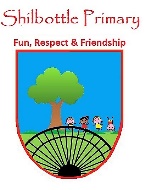 00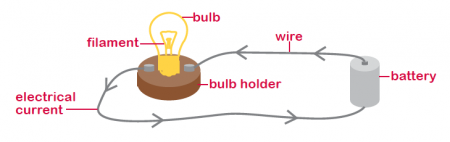 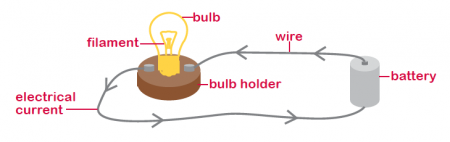 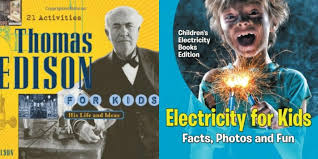 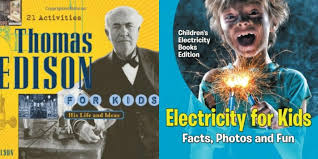 VocabularyMeaningapplianceA piece of equipment designed to perform a specific task.batteryA container containing chemical energy that is converted to electrical energy and used as a source of power.battery-poweredAn appliance that works using batteries.circuitMade up of individual electrical components joined by wires to allow electricity to flow through and power and appliance.component(s)A piece of the electrical circuit. (e.g. bulb or buzzer)conductorA material that allows heat or electricity to pass through it.electricityA form of energy that can power appliances.insulatorA material that does not allow heat or electricity to pass through.mains-poweredAn appliance that has to be plugged into the wall to work.plugRocks are made up of grains that are packed together.switchA device to make an electrical connection between the appliance and the mains (socket in the wall).wiresThin strips of metal used to pass electrical currents through.